On behalf of ZTE Corporation, I am pleased to invite you to the following 3GPP meetings in Qingdao, P.R. China.The meetings of RAN1 and RAN4 will be held in Le Meridien Qingdao and in Westin Qingdao for RAN2 and RAN3 respectively. Two blocks of rooms have been reserved in both meeting hotels under the name of 3GPP and a stand-by block of rooms has been reserved in Shangri-La Qingdao for further accommodation need in case the above two mentioned hotels were fully booked. Please note: conference room will be only in Le Meridien Qingdao and Westin Qingdao.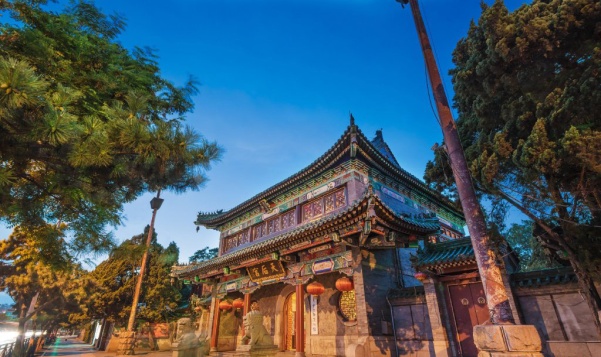 Please refer to the reservation information in the following pages for the group rates. Delegates are responsible for their own hotel reservations. The cutoff date is May 15, 2017. (Please note that beyond this point reservation may be considerably more expensive and subject to availability since the meeting time is in the high season of tourism in Qingdao.)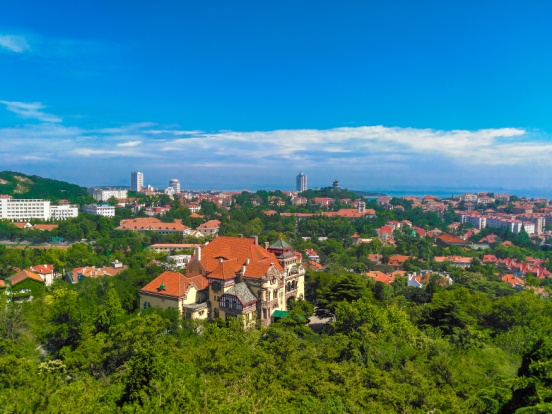 In addition to hotel reservation, it is important to perform the online meeting registration at the 3GPP website before May 15, 2017. This provides meeting planners with necessary logistic information.For entering China, it is required to hold either tourism or business visa. Should you require a personal letter of invitation for your business visa application, please send an email to the address in Appendix A. Your email should attach the form in Appendix A filled with all necessary information and be sent out before May 5, 2017. For Chinese Embassy or Consulate information, please visit website http://www.fmprc.gov.cn/eng/. You may need multiple-entry visa if you will go to Hong Kong or Macau during your stay in China.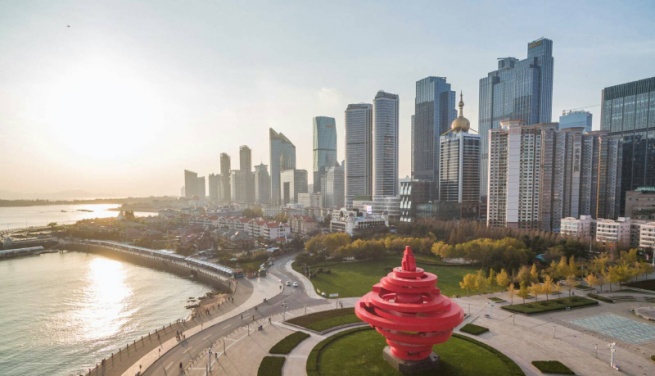 The RAN1 meeting will start on Tuesday  27 June at 9:00 and end on Friday 30 June by 18:00, and the RAN2, RAN3 and RAN4 meetings will start on Tuesday 27 June at 9:00 and end on Thursday 29 June by 18:00.Meeting directions and general information are provided in the following pages. We are looking forward to seeing you in Qingdao, P.R. China.Sincerely yours,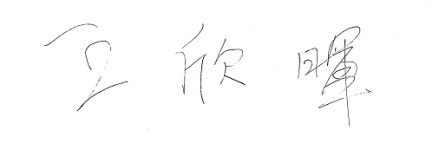 Xinhui WangDirector of Wireless Standardization and Industrial Relationship General Meeting InformationHost Contacts:Ms.Zhang.Yu		Mobile: +86 15921308630		 Tel: +86 21 68895790	Email: zhang.yu38@zte.com.cn             Meeting Venue:Le Meridien Qingdao  ( for RAN1 and RAN4 )Address: 112 Yanji Road, Qingdao, Shandong Province 266034 P.R. ChinaPhone: +86 532 5556 3888Website:  lemeridien.com/qingdaoWestin Qingdao  ( for RAN2 and RAN3 )Address: No.8 Hong Kong Middle Road, Shinan District, Qingdao, Shandong Province 266071 P. R. ChinaPhone: + 86  532 6777 1888Website: www.westin.com/qingdaoWireless LAN:This will be a paperless meeting. MCC will provide and administer WLAN during the meeting.Accommodation InformationLe Meridien QingdaoGroup Rates: Deluxe Room: CNY 900 net per room per night with one or two daily breakfasts Club Room: CNY 1050 net per room per night with one or two daily breakfasts Suite Room: CNY 1500 net per room per night with one or two daily breakfasts The above rate includes 10% surchage and 6% VAT. Broadband Internet access is complimentary in guest rooms.Westin QingdaoGroup Rates: Westin Room （King） CNY 950 net per room per night with one or two daily breakfastsWestin Room （Twin）: CNY 950 net per room per night with one or two daily breakfastsWestin Studio Room: CNY 1100 net per room per night with one or two daily breakfastsThe above rate includes 10% surchage and 6% VAT. Broadband Internet access is complimentary in guest rooms.Shangri-La QingdaoGroup Rates: Deluxe Kingsize/Twins Room: CNY 980 net per room per night with one or two daily breakfastsThe above rate includes 10% surchage and 6% VAT. Broadband Internet access is complimentary in guest rooms.Cut-off Date: May 15, 2017 Check-in/Check-out Time:Check in after 02:00 PMCheck out before 12:00 PMReservations: For reservation at Le Meridien Qingdao, the Westin Qingdao and the Shangri-La Qingdao, the  Group Block Code 3GPP has been successfully setup. Please be informed that individual reservations under the group rate can now be booked on the website. You can use this direct hyperlink to access the web booking engine:Le Meridien Qingdao:https://www.starwoodmeeting.com/Book/3GPPLMQD 
Westin Qingdao:https://www.starwoodmeeting.com/events/start.action?id=1703086422&key=14EA4B54Shangri-La Qingdao:http://www.shangri-la.com/reservations/booking/en/index.aspx?hid=SLQ&group_code=3GPP230617&check_in=20170623&check_out=20170703Please Note: ZTE is not responsible for reservation confirmations, cancelled or changed reservations, or no-shows. Please contact the hotel directly to make any changes.Transportation InformationQingdao Liuting International Airport Taxi Charge (one way):￥75 (CNY)Time by taxi: About 60 minutesQingdao Railway StationTaxi Charge (one way):￥20 (CNY)Time by taxi: About 18 minutesQingdao North Railway StationTaxi Charge (one way):￥39 (CNY)Time by taxi: About 22 minutesNOTE: Credit card is not acceptable for taxis in P.R. China. The taxi drivers may not speak English, so for your convenience please print the name, address and phone number of the hotels in Chinese.Le Meridien Qingdao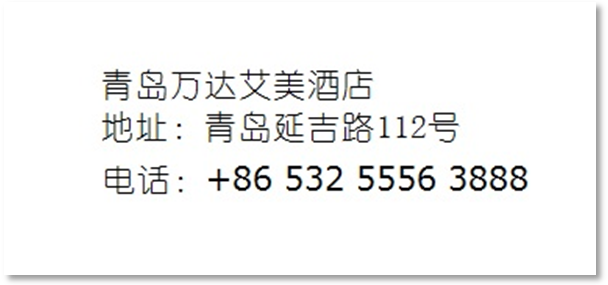 Westin Qingdao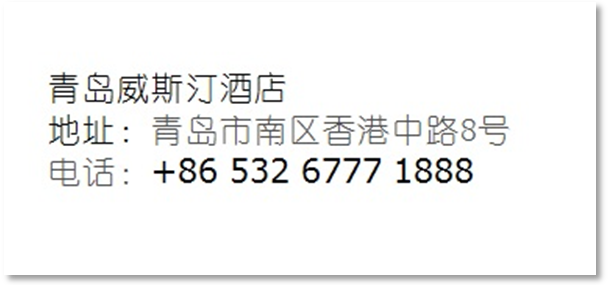 Shangri-La Qingdao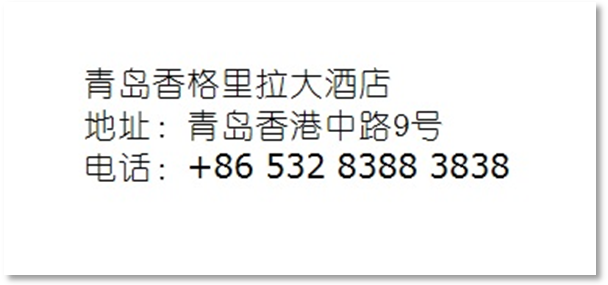 General Information for Stay in QingdaoGSM/WCDMA/CDMA2000/TD-SCDMA/TD-LTE Coverage: There is GSM/WCDMA/CDMA2000/TD-SCDMA/ TD-LTE coverage in Qingdao.Currency:Until March 2017, 1 U.S. dollar is worth ￥6.90 CNY and 1 Euro is worth ￥7.31 CNY. Most foreign currencies are easily changed at banks or hotels in P.R. China.Time Zone:GMT +8 hoursVoltage:Commercial power in China is 220V. Please be sure you have the correct adapter. Voltage converters will not be provided at the meeting.Sightseeing:Please refer to:http://www.qdta.cn:75/en/Average temperatures in June are 20~26 degrees Celsius. An umbrella will be useful.Have a successful meeting and enjoy your stay in Qingdao!Appendix AINVITATION LETTER REQUEST FORMTo enter China for the meetings indicated above, you may need a letter of invitation from the Chinese host, which you will need to present to the Chinese Embassy/Consulate in your area in order to obtain your visa. In order to obtain the invitation letter, please fill out the form below and send it to:Ms. Xu Huiping of ZTE CorporationEmail:  xu.huiping@zte.com.cnWith the email subject: Invitation letter request for 3GPP meetingsA scanned copy of the invitation letter is typically accepted by local Chinese Embassies / Consulates for processing visa requests. Therefore, without a special request for original invitation letter, ZTE will provide by default a scanned copy of the invitation letter. Please confirm whether your local Chinese Embassy / Consulate requires the original invitation letter for processing your visa request and let us know if it is needed. The invitation letter will be provided within one week after receiving the email request.June 2017 June 2017 June 2017 June 2017 June 2017 June 2017 TITLE TYPE DATES LOCATION CTRY 3GPPRAN1-NR#2 AH 27 - 30 Jun 2017    QingdaoCN  3GPPRAN2-NR#2 AH 27 - 29 Jun 2017    QingdaoCN  3GPPRAN3-NR#2 AH 27 - 29 Jun 2017    QingdaoCN  3GPPRAN4-NR#2 AH 27 - 29 Jun 2017    QingdaoCN  CompanyApplicant InformationMale          Female       Male          Female       Applicant InformationApplicant InformationDate of birth :        Date of birth :        Date of birth :        Applicant InformationIf the country in which you'll obtain your visa is different from your nationality, please indicate it here:If the country in which you'll obtain your visa is different from your nationality, please indicate it here:If the country in which you'll obtain your visa is different from your nationality, please indicate it here:If the country in which you'll obtain your visa is different from your nationality, please indicate it here:If the country in which you'll obtain your visa is different from your nationality, please indicate it here:AddressTelephone Number:   Fax Number:   E-mail: Telephone Number:   Fax Number:   E-mail: Telephone Number:   Fax Number:   E-mail: Telephone Number:   Fax Number:   E-mail: Telephone Number:   Fax Number:   E-mail: Cities to visit after entry(In this case, it is Qingdao by default; if you want to visit other places than Qingdao, please indicate here.)(In this case, it is Qingdao by default; if you want to visit other places than Qingdao, please indicate here.)(In this case, it is Qingdao by default; if you want to visit other places than Qingdao, please indicate here.)(In this case, it is Qingdao by default; if you want to visit other places than Qingdao, please indicate here.)(In this case, it is Qingdao by default; if you want to visit other places than Qingdao, please indicate here.)Purpose of Visit(If you have any other business affairs than 3GPP meetings during the same trip, please provide your itinerary, including detailed dates, destinations and purposes.)(If you have any other business affairs than 3GPP meetings during the same trip, please provide your itinerary, including detailed dates, destinations and purposes.)(If you have any other business affairs than 3GPP meetings during the same trip, please provide your itinerary, including detailed dates, destinations and purposes.)(If you have any other business affairs than 3GPP meetings during the same trip, please provide your itinerary, including detailed dates, destinations and purposes.)(If you have any other business affairs than 3GPP meetings during the same trip, please provide your itinerary, including detailed dates, destinations and purposes.)Date of arrival at ChinaDate of arrival at ChinaDate of departure from ChinaDate of departure from China